Нужен только ответ.Кусок твердого вещества массы m с постоянной удельной теплоемкостью с нагрели от температуры Т1 до Т2. Чему равно приращение ΔS энтропии вещества?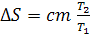 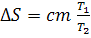 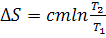 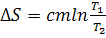 Определить среднюю длину свободного пробега <λ> молекул кислорода, находящегося при температуре Т = 300 К и давлении Р = 105 Па. Эффективный диаметр молекулы кислорода d = 2,9∙10-10м, постоянная Больцмана k = 1,38∙10-23Дж/К.Ответ представьте в виде Х•10-9 м и введите только Х, используя десятичную точку и один знак после нее. 